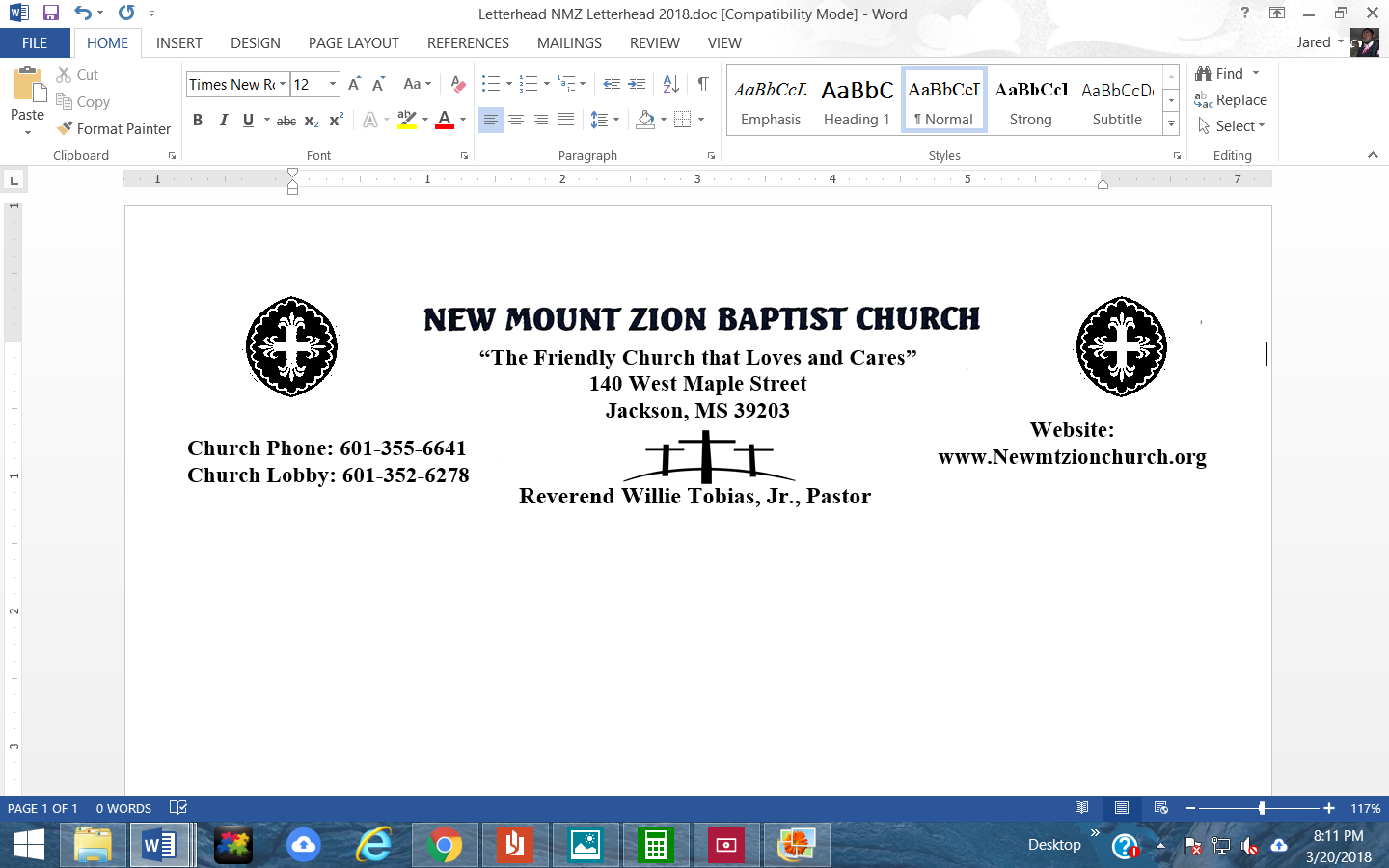 Genesis 31: 20-55Bible Class: October 25, 2021Point to Ponder: God told Jacob to follow Him, to return to the promised land, and Jacob was determined to obey and follow God. His heart was set on returning, but when he started out, he found several major obstacles lying out in front of him. Nevertheless, Jacob did not give up: he followed God and overcame the obstacles. This we must do, too. We must set out on our journey of following God and overcome the obstacles lying out in front of us. Whether we have followed God before or not, we must all refocus our attention upon God, upon following God with renewed commitment. Then and only then can we overcome the obstacles that stand against us in life, the obstacles that keep us from following God, that keep us from being filled with the fulness of purpose, happiness, and joy. This is the subject of this exciting passage of Scripture. Briefly discuss the departure of Jacob in verses 20-29. How does Laban react? How does GOD intervene? (Sis. Emma Spiva)In reading verses 31-32, What was Jacobs response to Laban’s claim?  What did Jacob proclaim?  (Sis. Idetra Berry) In reading verses 33-35, what household idols did Rachel take and what did she do with them?  (Sis. Deborah Steverson) Briefly describe how and why Jacob rebukes his father-in-law Laban, found in verses 36-42? (Sis. Charlotte Cannon)In verses 43-50, what covenant was made between Laban and Jacob? Would you consider verse 49, an appropriate benediction to use in church?  (Sis. Janene Wilson) 